Anmeldung 2022für die Swiss Shooting Trainingscamps des Schweizer SchiesssportverbandesBemerkungen über Einschränkungen, Krankheiten, Medikamenete, Allergien etc. die besondere Massnahmen erfordern, bitte hier aufführen: (diese werden vertraulich behandelt)Die Informationen über die Kursangebote habe ich erhalten durch:Ich/Wir bin/sind damit einverstanden, dass die Adressangaben (inkl. Telefonnummer) in einem Teilnehmerverzeichnis veröffentlicht werden können.Datum / Ort:      ,       		Unterschrift Teilnehmer/-in:Die Leiterperson bestätigt, dass die/der Athlet/in in J&S Kursen oder esa Kursen ausgebildet worden ist und die Leistungsstufe nach FTEM Modell korrekt ist (siehe Seite 1).Name, Vorname der Leiterperson		     ,      Datum / Ort:      ,      		Unterschrift des Trainers/-inBei Minderjährigen ist die Unterschrift eines Elternteils oder des gesetzlichen Vertreters notwendig.Name, Vorname (Elternteil): 		     ,      Datum / Ort:      ,      		Unterschrift (Elternteil):Einsendeadresse:	Schweizer Schiesssportverband	Bereich AR	Lidostrasse 6	6006 Luzern	E-Mail: ausbildung@swissshooting.ch Lagerdaten, Lagerorte und Anmeldeschluss sowie Lagerkosten sind unter:www.swissshooting.ch / und QR code im Internet aufgeschaltet.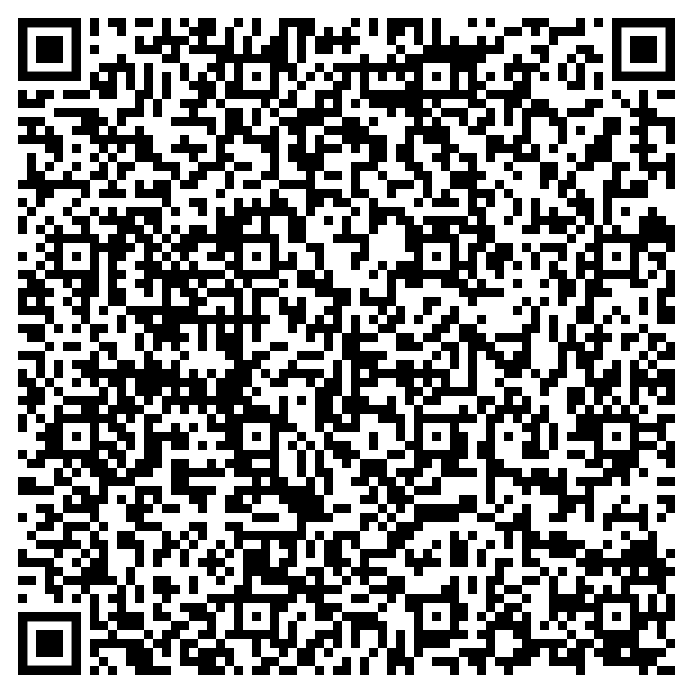 Name:Name:Vorname:Vorname:Vorname:Strasse: Strasse: PLZ, Ort:PLZ, Ort:PLZ, Ort:Tel. Privat:Tel. Privat:E-Mail:E-Mail:E-Mail:Geburtsdatum:Geburtsdatum:Lizenznummer:Lizenznummer:Lizenznummer:Ich melde mich an für:Ich melde mich an für:Ich melde mich an für:Ich melde mich an für:Ich melde mich an für:Ich melde mich an für:Ich melde mich an für:Ich melde mich an für:Ich melde mich an für:Ich melde mich an für: Frühjahrscamp U21 Frühjahrscamp U21 Herbstcamp U21 Herbstcamp U21 Herbstcamp U21 Herbstcamp U21 Herbstcamp U21Gewünschte Disziplin: Gewünschte Disziplin: Gewünschte Disziplin: Gewünschte Disziplin: Gewünschte Disziplin: Gewünschte Disziplin: Gewünschte Disziplin: Gewünschte Disziplin: Gewünschte Disziplin: Gewünschte Disziplin:  Camp Gewehr:	Kurs 22/1 Camp Gewehr:	Kurs 22/1 Camp Gewehr:	Kurs 22/1 Camp Gewehr:	Kurs 22/1 Camp Pistole:	Kurs 22/2 Camp Pistole:	Kurs 22/2 Camp Pistole:	Kurs 22/2 Camp Pistole:	Kurs 22/2 Camp TargetSprint:	Kurs 22/3 Camp TargetSprint:	Kurs 22/3 Camp TargetSprint:	Kurs 22/3 Camp TargetSprint:	Kurs 22/3Wann hast Du mit dem Schiesssport begonnen: Wann hast Du mit dem Schiesssport begonnen: Wann hast Du mit dem Schiesssport begonnen: Wann hast Du mit dem Schiesssport begonnen: Welcher Leistungsstufe nach FTEM hast du erreicht?Welcher Leistungsstufe nach FTEM hast du erreicht?Welcher Leistungsstufe nach FTEM hast du erreicht?Welcher Leistungsstufe nach FTEM hast du erreicht? F1 nur TargetSprint F2 F3 T1 F1 nur TargetSprint F2 F3 T1 F1 nur TargetSprint F2 F3 T1 F1 nur TargetSprint F2 F3 T1 F1 nur TargetSprint F2 F3 T1 F1 nur TargetSprint F2 F3 T1In welchem Verein bist du Mitglied:In welchem Verein bist du Mitglied:In welchem Verein bist du Mitglied:In welchem Verein bist du Mitglied:Name deiner J+S Leiterperson:Name deiner J+S Leiterperson:Name deiner J+S Leiterperson:Name deiner J+S Leiterperson:Meine persönlichen BestleistungenMeine persönlichen BestleistungenMeine persönlichen BestleistungenMeine persönlichen BestleistungenMeine persönlichen BestleistungenMeine persönlichen BestleistungenMeine persönlichen BestleistungenMeine persönlichen BestleistungenMeine persönlichen BestleistungenMeine persönlichen BestleistungenDisziplin:Anlass:Anlass:Anlass:Anlass:Anlass:Jahr:Jahr:Punktzahl:Gewehrdisziplin:Gewehrdisziplin:Gewehrdisziplin:Gewehrdisziplin:Gewehrdisziplin:Gewehrdisziplin:Gewehrdisziplin:Gewehrdisziplin:Gewehrdisziplin:Gewehrdisziplin:Gewehr 10mPistolendisziplin:Pistolendisziplin:Pistolendisziplin:Pistolendisziplin:Pistolendisziplin:Pistolendisziplin:Pistolendisziplin:Pistolendisziplin:Pistolendisziplin:Pistolendisziplin:Pistole 10m Verein KSV/UV Internet Schiessen Schweiz Andere:      Ja Nein 